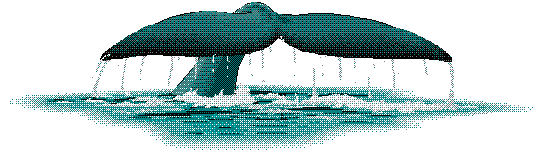 Nova Scotia Masters2014 Provincial ChampionshipsDartmouth Sportsplex, April 12, 2014The Dartmouth Whalers Masters Swim Club is excited to host the Nova Scotia Masters Provincial Championships. Here’s what you need to know:Hosted By:	Dartmouth Whalers Masters Swim ClubSanctioned by: Swim Nova ScotiaMeet Manager: Marti Maguire	meetregistrar@dwmsc.comLocation:  	Dartmouth Sportsplex, 	110 Wyse Road	Dartmouth, NS	(902) 464-2600Eligibility:	All Registered Masters SwimmersMeet Fees:	$40 - Cheque payable to DWMSC	Includes: all swims, race packet, meet towel, and supperEvent Limit:	There will be a 5-event limit per swimmer (not including relays)Registration:	Friday, April 4, 2014 by 6pm. Pre-registration is required by email or regular mail. Post-dated cheques will be accepted by mail. Prepaid registrations are guaranteed a meet kit. Note – Only the first 110 registrations will be accepted.Warm-ups: 	3:30pm – 4:25pm with sprint lanes (1 & 8) in the final 15 minutesMeet Start: 	4:30pmMeet Rules: 	SNC and MSC rules will govern the meetScoring: 		50-30-25-23-22-21-20-19  Awards: 		Medals for individual events will be presented. Banner for the top overall team will be presented at the social following the competitionMEET DAY INFOYou can pick up your meet kit on Saturday, April 12, from 2 – 4:00 p.m. in the upstairs lobby of the Sportsplex (Located in past the “Spectators Entrance” off the main parking lot on the rear of the building) outside the Harbour Room. Parking – due to other events at the Dartmouth Sportsplex on the day of the meet, parking may be limited. Additional parking is available across the street next to the office tower at 99 Wyse Rd.The Dartmouth Sportsplex offers complete locker room services, a 25-metre-8-lane pool, a 25-metre cool down pool and ample spectator space. In addition to the pool, you will have the use of the hot tub, steam room and sauna.  The post-meet social will be in the Valardo Room (take the elevator to the top floor).  Chili and desserts will be available, along with a cash bar. Directions will be posted in the building. Note that the room may change due to Sportsplex requirements: please check the location on the day of the meet. Results will be posted at the meet, on deck and in the Valardo Room. A group rate of $89.00/night will be available for swimmers requiring overnight accommodations at The Dartmouth Oceanview Hotel - 65 King Street, Dartmouth. Call the reservation line at 1-877-518-7666 and mention that you are participating in the Provincial Swim meet at the Dartmouth Sportsplex. For more information on the hotel, visit their website: http://www.dartmouthoceanviewhotel.comNova Scotia Masters2014 Provincial ChampionshipsApril 12, 2014ORDER OF EVENTSWOMEN                EVENT                MEN1	200 Fly *	23	200 Back*	45	200 Breast*	67	200 IM*	89	50 Fly	1011	100 Breast	1213	400 Free**	1415	400 IM**	1617	100 Back	1819	200 Free	2021	100 Fly	2223	50 Free	2425	50 Breast	2627	800 Free***	2829	1500 Free***	3031	100 IM	3233	50 Back	3435	100 Free	3637	200 Mixed Free Relay	Notes: Please choose either:*200 Fly, 200 Back, 200 Breast, 200 IM / **400 IM, 400 Free / ***1500 Free, 800 Free800 and 1500 Freestyle will be swum together and will be limited to a maximum of 2 heats. Swimmers may be required to swim two per lane.The mixed free relay is an exhibition event. Events may only be swum as listed.